Team Power ATL 10th Grade Team / 16UHead Coach Albert MillsAssistant Coach Chris Scott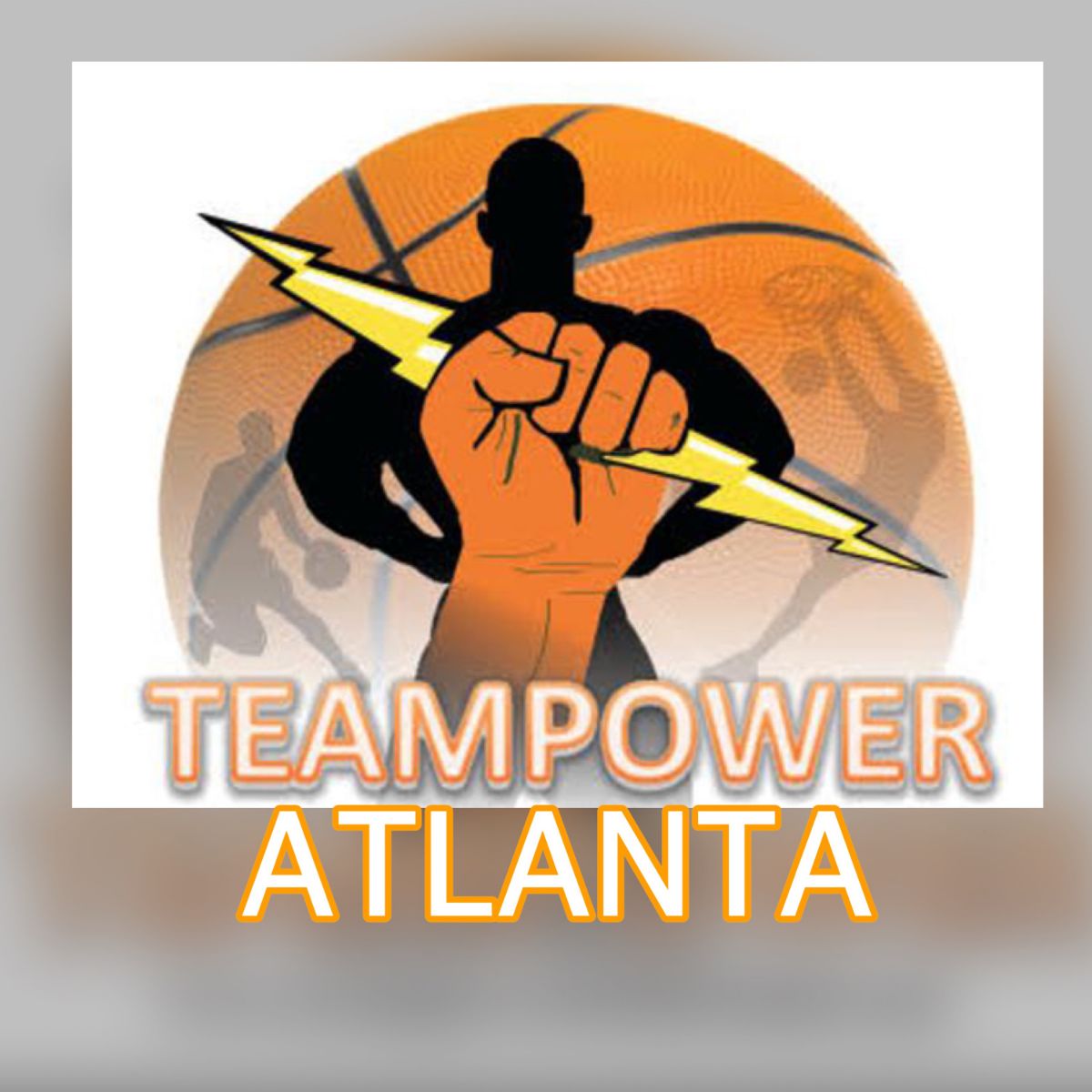                                                    Albert Jabre MillsDaniel LopesKylen MooreLawrence Carswell IISamuel HuttoTobi AbiolaTori Javon RobinsonTravis Hunter